   الأحاديث الأربعون الفلسطينية   شرح الحديث الحادي والثلاثين( نُزُولُ الْخِلَاَفَةِ فِي الْأَرْضِ الْمُقَدَّسَة آخِر الزَّمَانِ )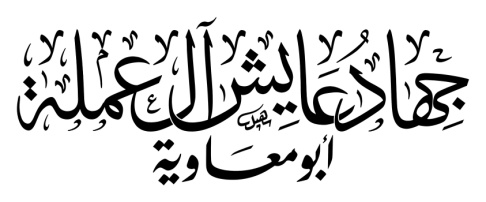                                                                                                                تم النشر  بتاريخ2/11/2017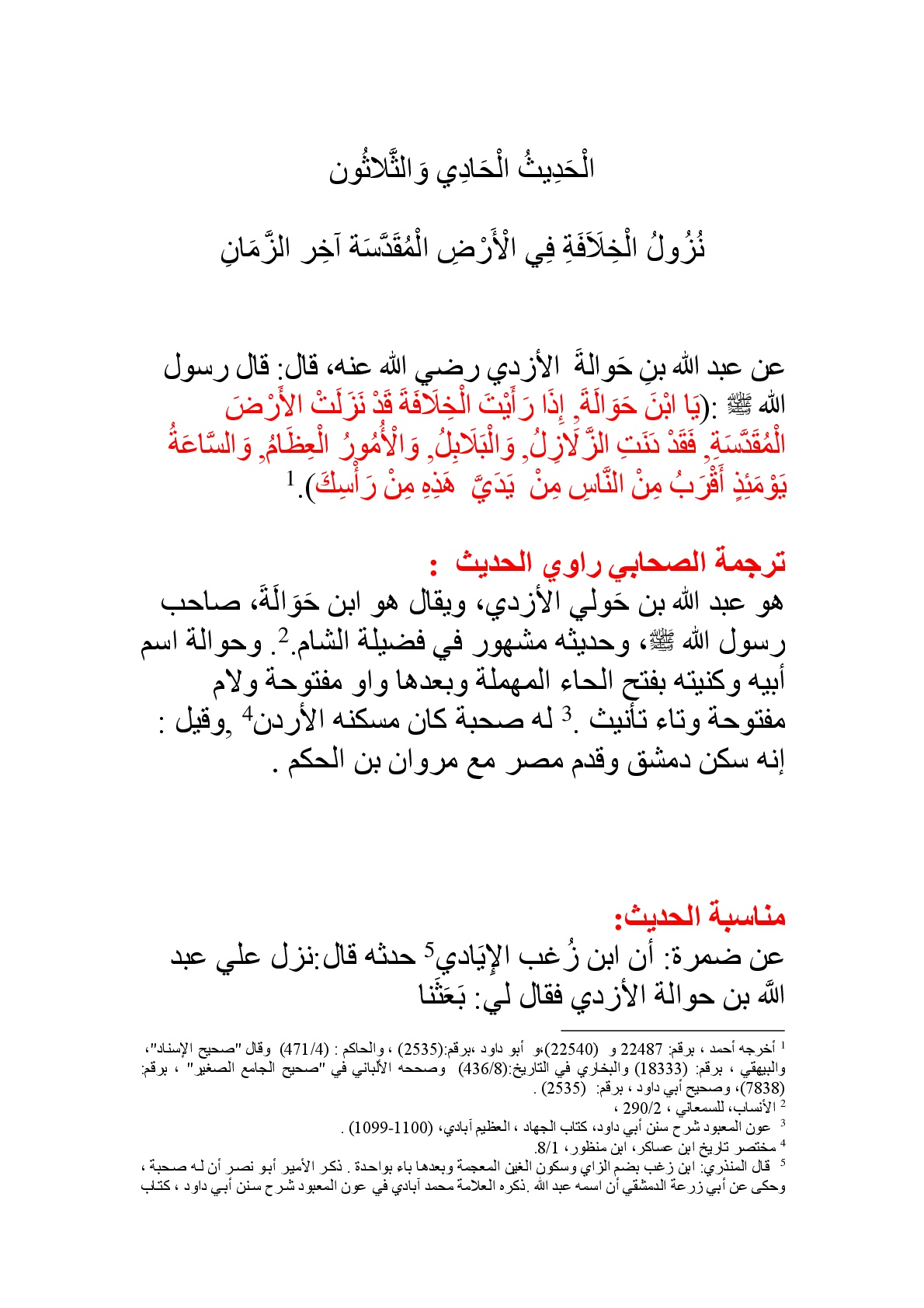 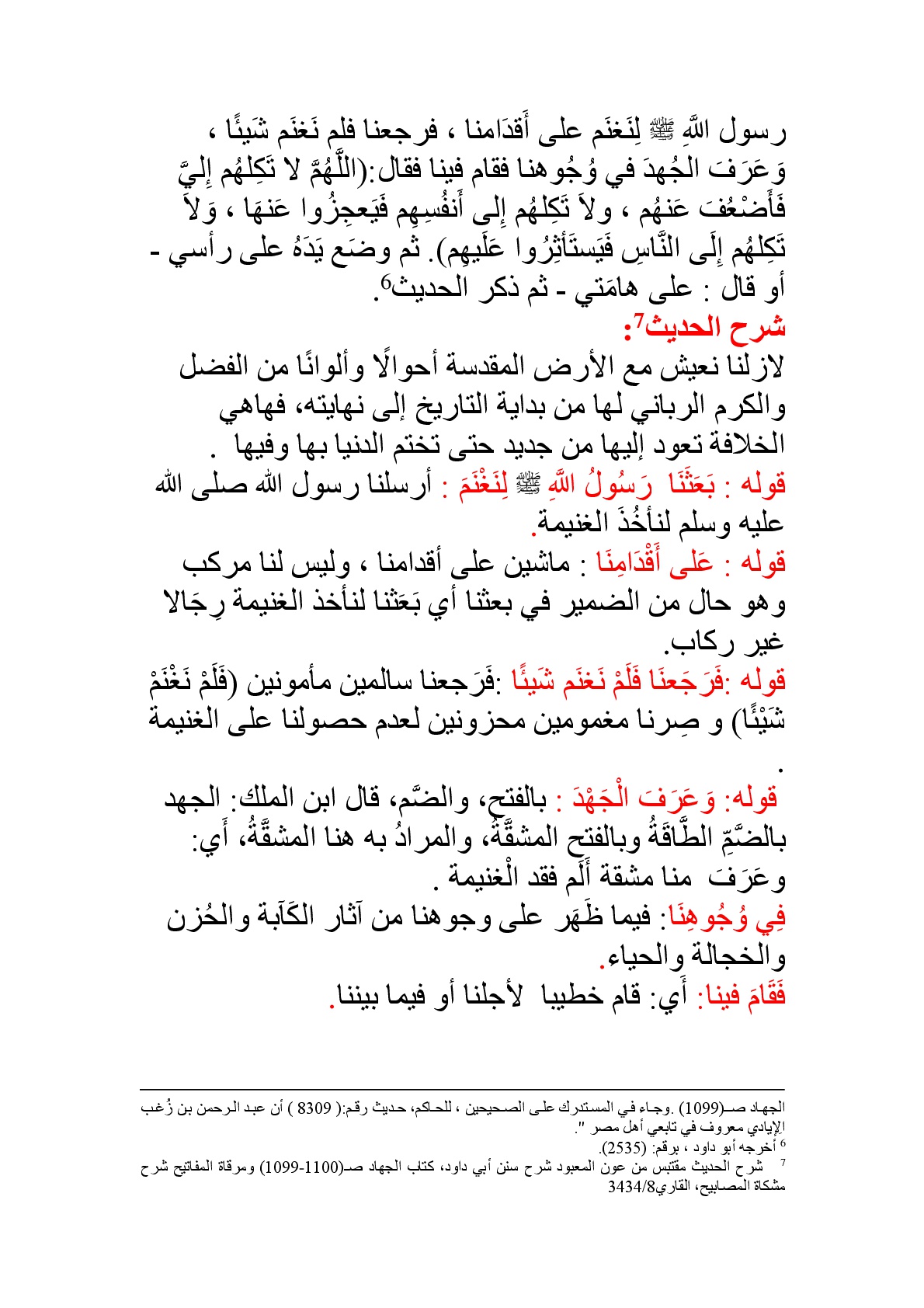 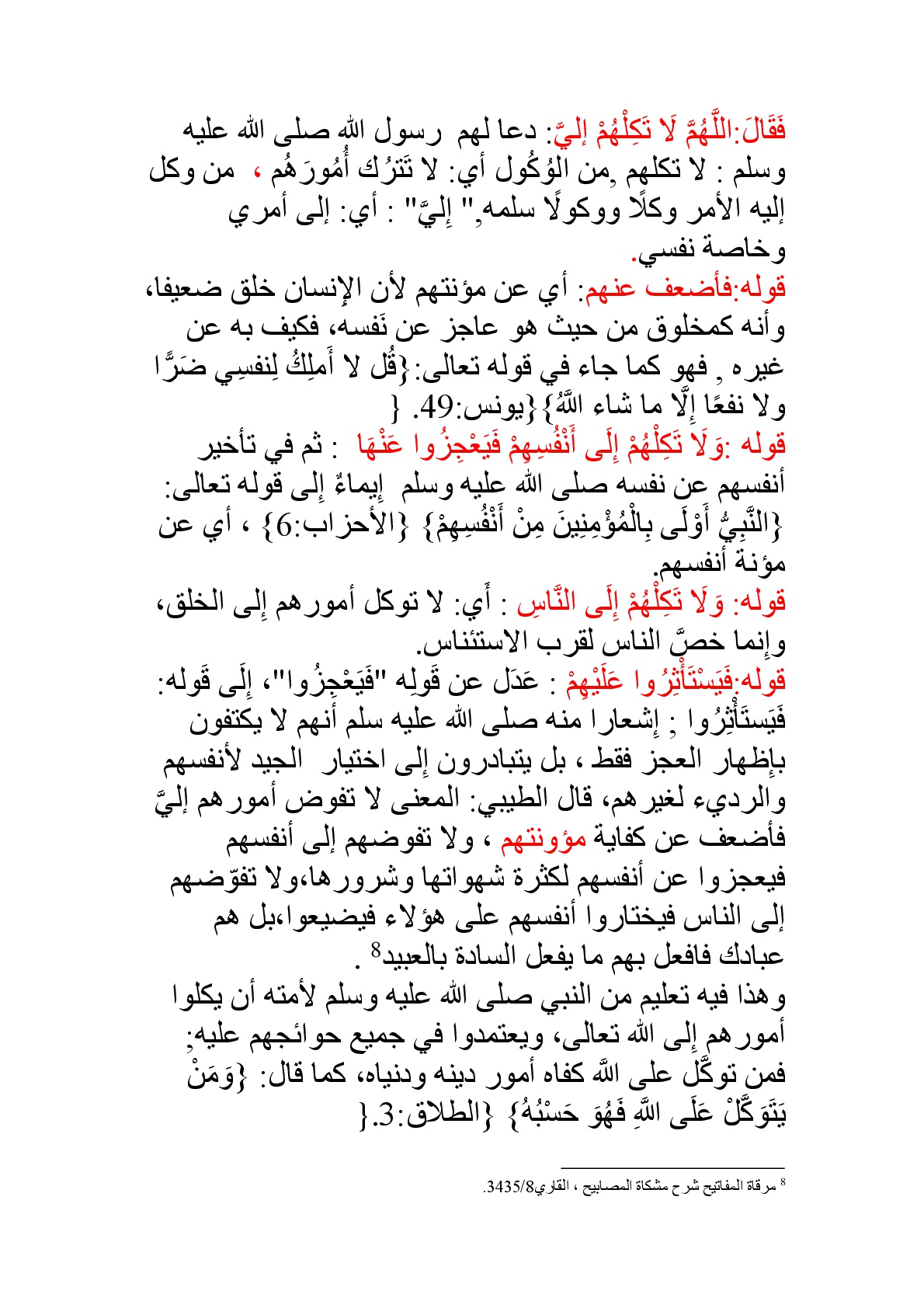 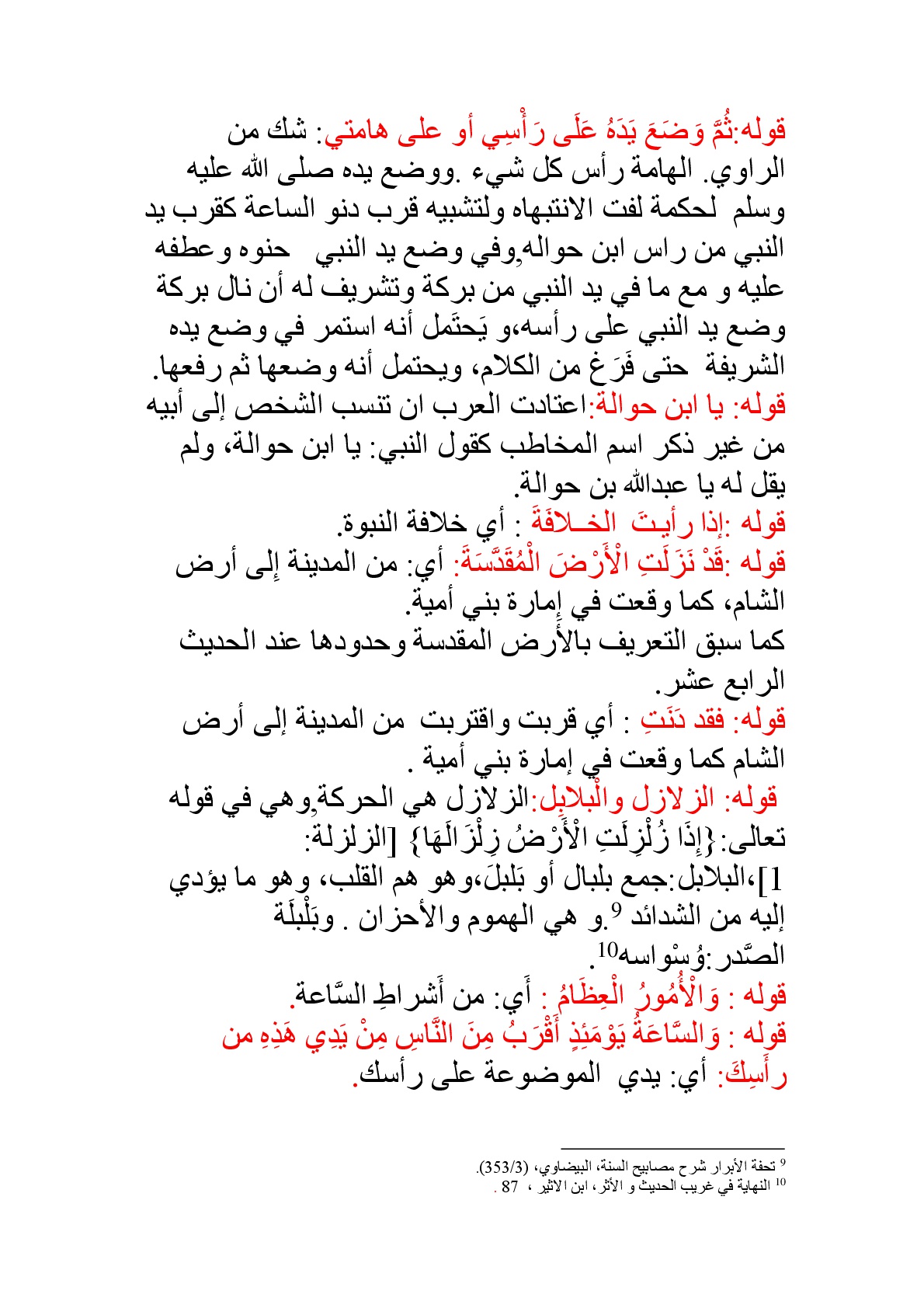 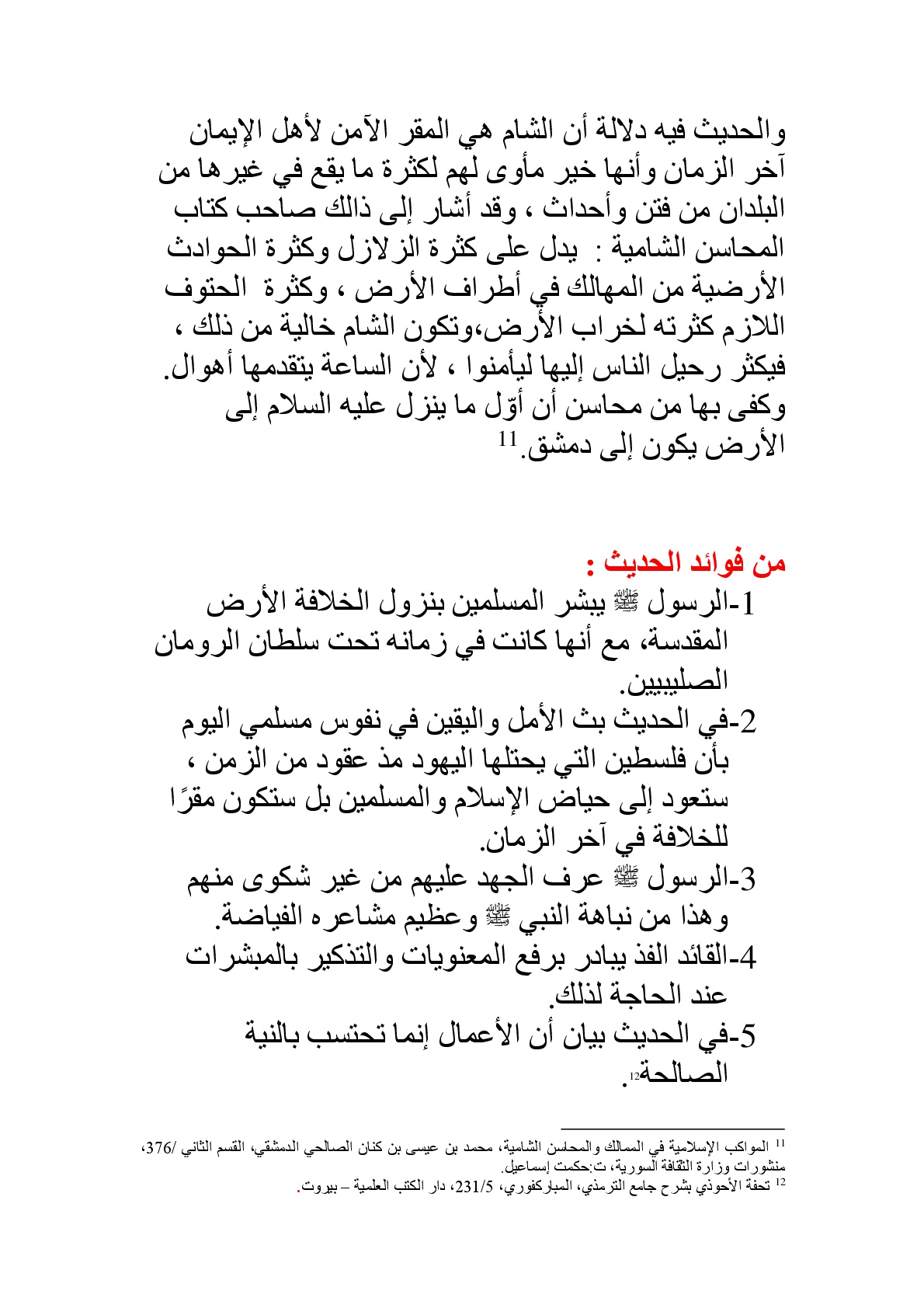 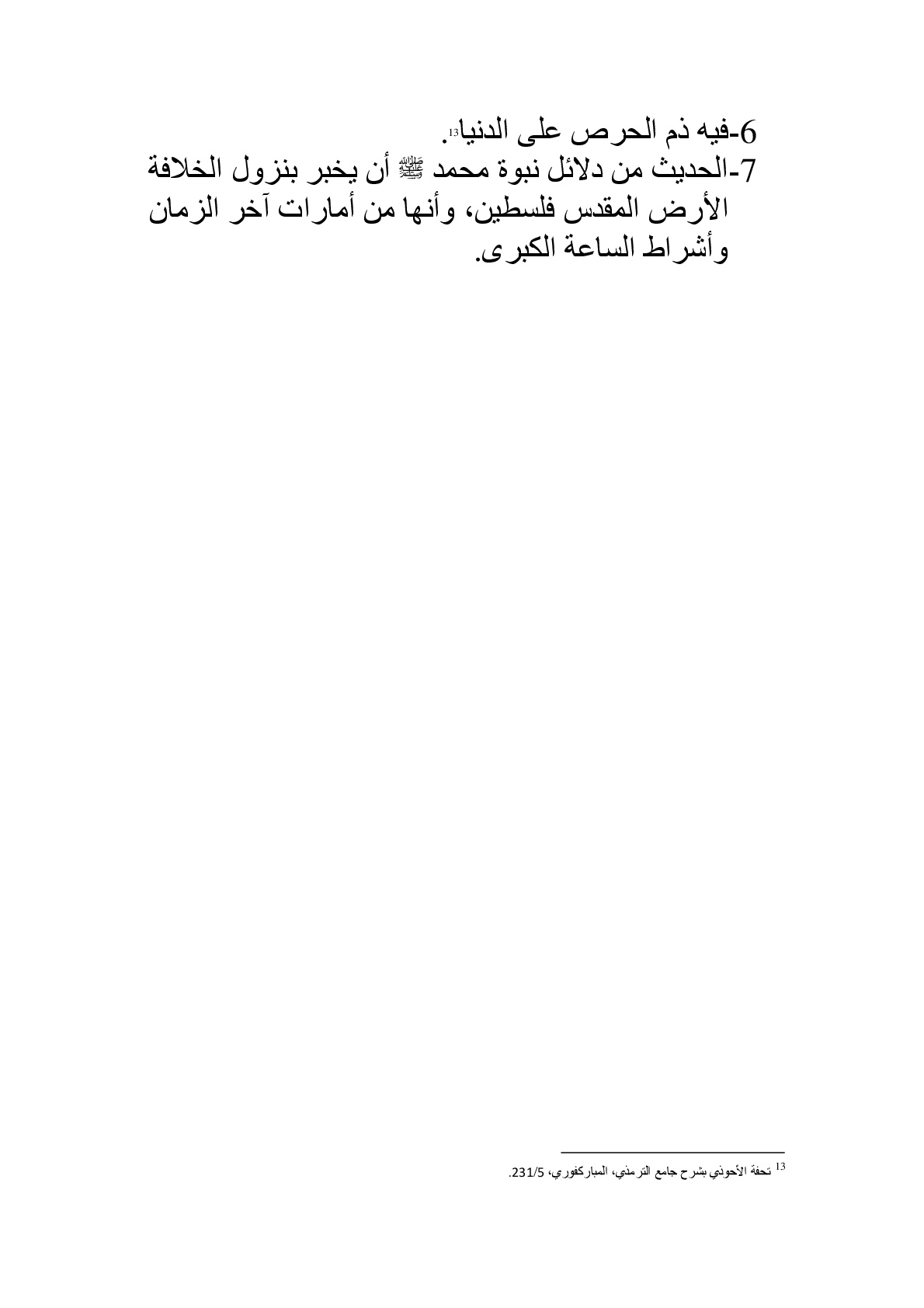 